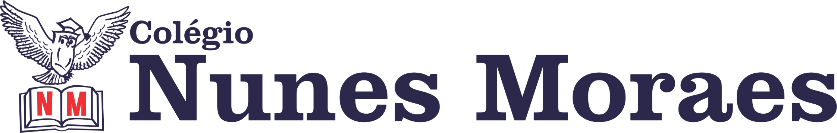 Sinta a alegria de cada nova manhã e agradeça por tudo de bom que exista na sua vida!                                   Aproveite ao máximo suas aulas remotas.  E não esqueça: Durante todas as aulas, seu profesor vai  acompanhar você pelo  whatsapp para tirar suas dúvidas. Pergunte no privado. MUITO IMPORTANTE:  VOCÊ VAI ENVIAR AS  FOTOS DAS ATIVIDADES DE CLASSE RESOLVIDAS  PARA  LUIS COORDENADOR. ELE ESTÁ NO GRUPO DA SUA SALA. MAS AGUARDE O PROFESSOR DIZER QUE VOCÊ JÁ PODE ENVIAR.  ESCREVA A MATÉRIA, SEU NOME E SEU NÚMERO EM CADA PÁGINA. INFORMAÇÃO NOVA:   As atividades de casa continuam sendo recebidas pelo professor. Você deve enviá-las na aula seguinte daquela disciplina, nos momentos iniciais, durante o tempo de apresentação da videoaula. 1ª AULA: 13h -13:55’ -LITERATURA  - PROFESSORA JADNA HOLANDA   CAPÍTULO 07  - MODERNISMO NO BRASIL          Passo 01 – Recebimento e correção das questões página 47 (questões 1 a 3). Apresentação de Slides sobre o Modernismo no Brasil. Passo 02 – Acompanhar o vídeo pelo link: https://youtu.be/Mbyw_Nqgdyocom a leitura das páginas 41 a 45. OBS: No vídeo há uma informação que seria aula 8, mas não é, faz parte da aula 7.Passo 03 – Resolução, “EM SALA”, das questões da página 48 (questões 4 e 5).*Envie foto das atividades resolvidas para LUIS COORDENADOR. Escreva a matéria, seu nome e seu número em cada página.Passo 04 – Após a aula, “EM CASA”, estudar capítulo e resolver questões propostas.2ª AULA: 13:55’-14:50’   -  QUÍMICA 2 – PROFESSOR FRANCISCO PONTES    CAPÍTULO 7 – PROPRIEDADES COLIGATIVAS (PARTE 1).ETAPA 1 – ASSISTA à videoaula, utilizando o link a seguir.Link: https://bit.ly/c7quimica2parte1     -   ASSISTIR ATÉ 19’56’’ETAPA 2 – LEIA a teoria na Apostila SAS – páginas 14 e 18, com informações, VÍDEOS e resumos enviados em tempo real pelo professor para o grupo.Tempo: 15’ETAPA 3 - RESOLVA as questões 1, 2 e 3 (ATIVIDADES PARA SALA) - página (s) 24 (apostila SAS)Tempo: 10’ETAPA 4 - ACOMPANHAR mais resoluções de questões e o tira dúvidas, via WhatsApp na hora da Aula.PÓS AULA – ATIVIDADE PARA CASA: RESOLVA as questões 1,2, 3 – atividades propostas – p. 25 Data de envio: 14-05-2020 ( No início da aula de Química 2) 3ª AULA: 14:50’-15:45’    -  FÍSICA 2    -    PROFESSOR BETOWER  MORAIS CAPÍTULO 8 – MULTIPLICAÇÃO DE MATRIZES ORIENTAÇÕES1 – Assista a Vídeo aula pelo link:  https://aovivo.saseducacao.com.br/assistir/233OBS.: Nesse encontro você vai assistir a vídeo aula, apenas até o tempo de 14min e 30 segundos. Pois a partir desse tempo , teremos um assunto eu será abordado no outro encontro.03 – Observe, durante a apresentação da vídeo aula, a resolução das questões 01,02,  (Atividades de Sala) da página 07 e 083 – Resolva , como atividade de sala,as questões 01 e 03 das atividades propostas das páginas 08 e 09. Coloque as resoluções em seu caderno ( ou folha avulsa) – Registre em foto e envie para o WhatsApp do coordenador para que seja registrada sua participação.INTERVALO: 15:45’-16:10’  4ª AULA:   16:10’-17:05’ - FÍSICA 1 -     PROFESSOR WALTER BARROS    ( Reposição de aula do dia 08/05) CAPÍTULO 6 – REFRAÇÃO DA LUZ: LEIS DA REFRAÇÃO ORIENTAÇÕES1 – Assista a Vídeo aula pelo link:   https://aovivo.saseducacao.com.br/assistir/576. 2 – Agora vá para sua apostila e veja os exercícios resolvidos da página 133 – Resolva, como atividade de sala, as questões 01 e 03 da página 14. *Envie foto das atividades resolvidas para LUIS COORDENADOR. Escreva a matéria, seu nome e seu número em cada página.5ª AULA:   17:05’-18:00’ – FÍSICA 2   - PROFESSOR BETOWER  MORAIS  CAPÍTULO 6 – POTENCIAL ELÉTRICO – DIFERENÇA DE POTENCIAL 1 – Assista a Vídeo aula pelo link:  https://aovivo.saseducacao.com.br/assistir/3982 – Observe atentamente a resolução das questões 01 , 02  das atividades de sala (dadas abaixo). Elas servirão de referência para a resolução das atividades de sala indicadas no item 3 deste roteiro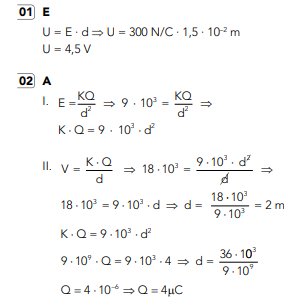 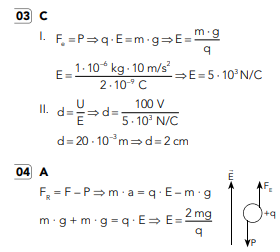  3  – Resolva , como atividade de sala, as questões 01e 04 das atividades propostas da página 20. Envie foto das atividades resolvidas para LUIS COORDENADOR. Escreva a matéria, seu nome e seu número em cada página.4 – Tarefa de casa: Complete passos que não tenha conseguido terminar ou faça revisão. DIA 12 DE MAIO DE 2020 – 2ª SÉRIE EM – TURMA B